KADRA: 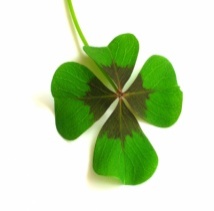 Środowiskowego Domu Samopomocy „Koniczynka” w Bełchatowie, którą stanowią następujące zespoły organizacyjne: zespół wspierająco-aktywizujący, w skład którego wchodzi:p.o. dyrektora – mgr Ewa Kościańskastarszy terapeuta – mgr Lidia Rzepczyńskapsycholog - koordynator zespołu wspierajaco-aktywizującego – mgr Ewelina Bluszczpsycholog – mgr Natalia Dukowiczstarszy terapeuta – mgr Barbara Fiszerterapeuta 	 –    mgr Małgorzata Walczakmgr Grzegorz Michońmgr Marta Cyniakmgr Beata Szewczyk                                    –    Jacek Sztajerowskistarszy instruktor terapii zajęciowej - Andrzej Przerywaczstarsza pielęgniarka – Ewa Piechockaopiekun – Iwona Kochopiekun – Bożena Kucnerzespół działalności administracyjnej, w skład którego wchodzą:główny księgowy -  mgr Jadwiga Lisinspektor – mgr Edyta Kościołekreferent – Małgorzata Gudajczyk	3.   zespół gospodarczy i obsługa, w skład którego wchodzą: kierowca/konserwator – Krzysztof Franczykpomoc kuchenna – Krystyna Chlebowskarobotnik do pracy lekkiej – Barbara Jedlińska